БЛАГОВЕЩЕНСКАЯ ГОРОДСКАЯ ДУМА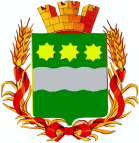 Амурской области(шестой созыв)РЕШЕНИЕ14.07.2016					                                                      № 24/72г. БлаговещенскРассмотрев внесенный мэром города Благовещенска проект решения Благовещенской городской Думы «О внесении изменений в отдельные нормативные правовые акты  Благовещенской городской Думы», на основании статьи 20 Устава муниципального образования города Благовещенска, учитывая заключение комитета Благовещенской городской Думы по вопросам экономики, собственности и жилищно-коммунального хозяйства, Благовещенская городская Думарешила:  1. Внести в решение Благовещенской городской Думы от 02.10.2008   № 46/115 «Об установлении формы проведения торгов на право заключения договора на установку и эксплуатацию рекламной конструкции», следующие изменения:1.1. В пункте 1 слова «п. 10 ст. 3» заменить словами «пунктом 2 статьи 3.3».2. Внести в решение Благовещенской городской Думы от 27.01.2011   № 21/01 «Об утверждении Порядка определения размера арендной платы (начальной цены) за место установки рекламной конструкции», следующие изменения:2.1. В первом абзаце Порядка определения размера арендной платы (начальной цены) за место установки рекламной конструкции слова «пунктом 10 статьи 3» заменить словами «пунктом 2 статьи 3.3».  3. Настоящее решение вступает в силу после его официального опубликования в газете «Благовещенск».  4. 	Контроль за исполнением настоящего решения возложить на комитет Благовещенской городской Думы по вопросам экономики, собственности и жилищно-коммунального хозяйства (А.В. Сакания).Мэр города Благовещенска                                                                 В.С. КалитаО внесении изменений в отдельные нормативные правовые акты  Благовещенской городской Думы